Maandprogramma september – oktober – november -decemberBeste Jonggivers, ziehier het maandprogramma voor het 1e semester van het scoutsjaar!Zoals jullie weten gaat elke vergadering door van 14u tot 17.30! We spreken telkens af in perfect uniform aan onze eigen lokalen, tenzij anders vermeld op dit maandprogramma! Nog belangrijker om te weten is dat je verwacht wordt om altijd met de fiets naar de vergadering te komen! Verder vragen we 45 euro lidgeld te storten op BE51 7343 2505 2362. Dit dient voor het jaarkenteken, de verzekering en een kleine versnapering. Wij (jullie toekomstige leiding) kijken er alvast enorm naar uit!Tot snel!!!
Zondag 23/09: RA RA RA, wie zijn wij? Je komt het vandaag te weten op de fantastische openingsvergadering! Allemaal komen zodat we het jaar goed kunnen inzetten! Naar jaarlijkse gewoonte is dit ook de HOE VETTIGER HOE PRETTIGER vergadering!Zondag 30/09: Superman en Mega mindy, het waren jullie vroegere jeugdhelden, maar zij zijn al een jaartje ouder geworden en zijn volledig versleten. Het wordt eens tijd dat jullie als superheld opstaan. Word jij de nieuwe mega mindy/superman? Doe vandaag om 14u00 auditie op de scoutslokalen! Bereid jullie al maar voor!Belangrijk! Direct na de vergadering (17u30) is er voor de ouders een infomoment voorzien waarin de leiding het verloop van het scoutsjaar en zichzelf kort voorstellen. Er is ook ruimte voorzien voor eventuele vragen of opmerkingen. Zaterdag 6/10: De foto’s van de spetterende kampen zijn gelukkig niet in het water gevallen. Kom de scoutskampen herbeleven in het OC te Blanden. Meer info over de DIA-AVOND volgt!Zondag 7/10: Er is een vreselijke misdaad gebeurd! Alleen de beste speurneuzen onder de Jong-Givers zullen kunnen ontdekken wat er echt gaande is! Kom dus maar snel het mysterie oplossen.Zondag 14/10: Boterham, Botsing, Baron, Bewoner, Been en Bakker. Vooral die laatste twee woorden lijken ons erg belangrijk. We spelen vandaag het Beste, Bangelijkste Been- en Bakkerspel!! Be prepared!ZATERDAG 20/10: WOOHOO, Leuven op stelten zetten! We spreken af om 14u op het Ladeuzeplein in Leuven. Om 17u30 mogen jullie ouders jullie daar ook komen ophalen. Zet alvast jullie beste speurneuzen op.Zaterdag 27/10: The Nun, It, Sinister, Saw, Frankenstein,… Het zijn allemaal zeer bekende en enge horrorfilms, maar ze stellen niets voor ten opzichte van wat er zich vandaag in het Haasroodse bos gaat afspelen. Dat betekent niets minders dan onze welgekende schrikkeltocht, meer info volgt!Zondag 28/10: We zijn nog niet volledig bekomen van al het gebibber en gebeef. GEEN VERGADERING dus vandaag!Zondag 04/11: Op deze regenachtige november-zondag, is er maar 1 activiteit die zowel onze hartjes als onze maagjes vult. KOOKVERGADERING! Maar wij, Jonggivers van Scouts Meerdaal, koken niet zomaar iets. We worden echte chefkoks! Boliviaanse keuken, Senegalese keuken of Tsjechische keuken, vandaag gaan we niets uit de weg.  9-10-11/11: JEEEEEJ, het is eindelijk zo ver, we gaan op weekend!!! Zorg dat je je tijdig inschrijft zodat de leiding alles goed kan voorbereiden en voorzien. Het invulstrookje komt binnenkort online. Meer info volgt! Zaterdag 17/11: Het is ondertussen al wat kouder buiten, daarom is er een KAAS- EN WIJNAVOND om je volledig rond te eten voor je winterslaap. Inschrijven kan binnenkort op de site!Zondag 18/11: Onze buiken zijn zo rond dat we zelfs de berg naar de scoutslokalen niet meer op kunnen stappen. GEEN VERGADERING dus!Zondag 25/11: De scoutslokalen zijn vernield door dikke Bertha! Wat nu gedaan?! De leiding zit met de handen in het haar! Help dikke Bertha verslaan zodat we onze lokalen kunnen heropbouwen. Vanaf nu gaan de vergaderingen door op vrijdag van 20u15 tot 22u00! Let op, 30/11 was het tot 22u15!Vrijdag 30/11: Avondvergadering: Popcorn? Check. Frisdrank? Check. Een luie zetel? Check. Wat missen we nu nog?Vrijdag 7/12: avondvergadering: Ik heb een Mijter, Een Staf en een groot boek. RA RA, wie ben ik?Vrijdag 14/12: “Zin voor avontuur!”, een slogan die past bij ons als echte scout. We gaan op ontdekkingsreis en nemen mee: een vuursteen, een fakkel, een verrekijker,….Vrijdag 21/12: Laatste vergadering van 2018. Dat vieren we met een heus kerstfeest. Wij zetten alvast de kerstboom klaar. Doe alvast jullie kerstrui maar aan! Naar jarenlange traditie nemen we allemaal een klein cadeautje mee (max. 3euro).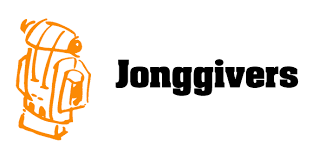 